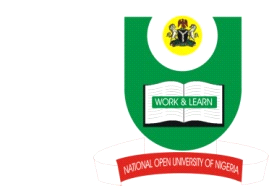 NATIONAL OPEN UNIVERSITY OF NIGERIAPlot 91, Cadastral Zone, Nnamdi Azikwe Express Way, Jabi, Abuja, FCTFaculty of Health SciencesJanuary, 2018Programme: Bachelor of Nursing	ScienceCourse Code: NSS323Course Credit Unit: 4Course Title – Maternal and Child Health Care ITime Allowed: 2 hoursTotal Score: 70 marksInstruction: Answer ALL questionsQUESTION 11. Minor disorders of pregnancy are conditions in pregnancy that are not threat to life but can distress the woman, making life miserable and undermine her health.a). Discuss the following minor disorders in pregnancy and how you will treat them.i. Nausea and vomiting – (Morning Sickness) 				ii. Backacheiii. Varicositiesiv. Faintingv. Heart burn								(5 marks each = 25matrks)QUESTION 22. Discuss the following conditions of abnormal peuperium.a. Puerperal Psychosis 							 	(15 marks)b. Sub-Involution 									(10 marks)QUESTION 33. Circulation of blood differs in in-utero and after birth. Discuss the foetal circulation in detail.(20 marks)